      Curriculum Vitae Full name: NGUYEN THI HA TRANG Email: hatrangnt@ntu.edu.vnDepartment of LawFaculty of Social Science and HumanitiesNha Trang University02 Nguyen Dinh Chieu St., Nha Trang City, VietnamEDUCATIONRESEARCH INTERESTSBusiness law, comparative law, the impact of policies on businesses.RESEARCH EXPERIENCETEACHING RESPONSIBILITY  Undergraduate:Teaching subjects: General law, Commercial law 1, Business law; Business negotiation, Tourism law.PUBLICATIONS and PRESENTATIONS Journals:Le Thi Hong Yen, Nguyen Thi Ha Trang, Study the informal cost issue to improve the provincial competitiveness index (PCI) of Khanh Hoa province, Journal of Aquatic Science and Technology - Nha Trang University, No. 4/2014.Huynh Cat Duyen, Nguyen Thi Ha Trang, Mutual Recognition Agreement in ASEAN on Tourism Profession: Opportunities and challenges for tourism human resources in Khanh Hoa, Journal of Educational Management Science, No. 2 (14) 6/2017.Nguyen Thi Ha Trang, Huynh Cat Duyen, Law on Tourism 2017- Some issues to be noted for Vietnam's tourism businesses, Proceedings of the Fourth National Conference on Business and Management Sciences COMB 2017, Da Nang University, 12/2017.Huynh Cat Duyen, Nguyen Thi Ha Trang, Background of Vietnam's tourism in the industrial revolution 4.0, Proceedings of the National Scientific Conference “Training human resources for tourism in the period of industrial revolution 4.0”, Khanh Hoa University, 5/2019.Nguyen Thi Ha Trang, Huynh Cat Duyen, Solutions for enhancing the quality of professional training courses in French, Proceedings of the NTU’s Conference on improving the quality of training, 12/2019. Presentations:Nguyen Thi Ha Trang, Human resources in the law industry in the development trend of Industry 4.0, Oral presentation at the faculty’s Conference: “Law training to meet the needs of human resources in the South Central and Central Highlands”, Faculty of Social Sciences & Humanities, 6/2019.NoYearsAcademic institutionsMajor/SpecialtyAcademic degree1.2011Hochiminh city University of LawLawBachelor2.2015University of Perpignan Via DomitaComparative business lawMaster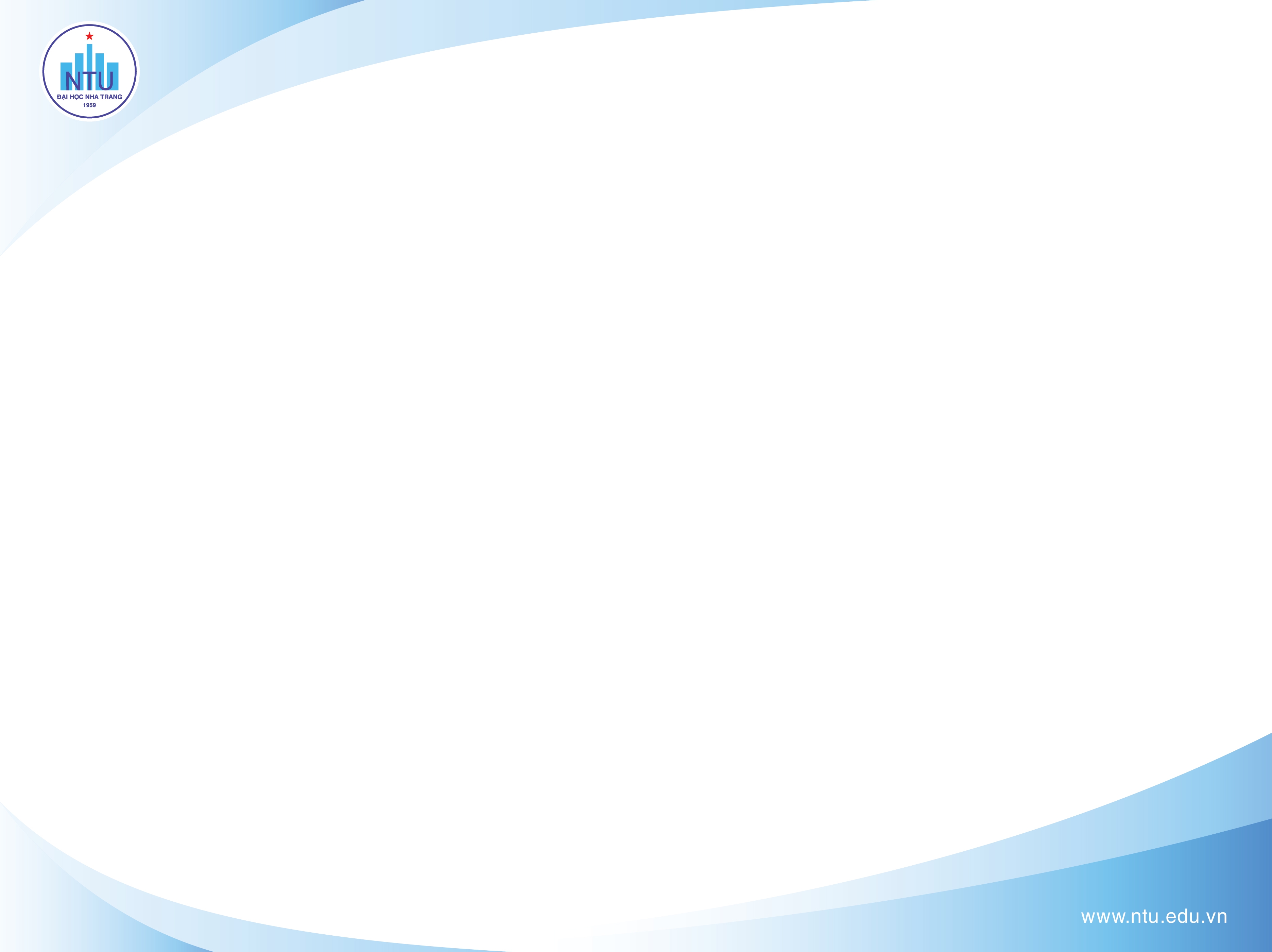 